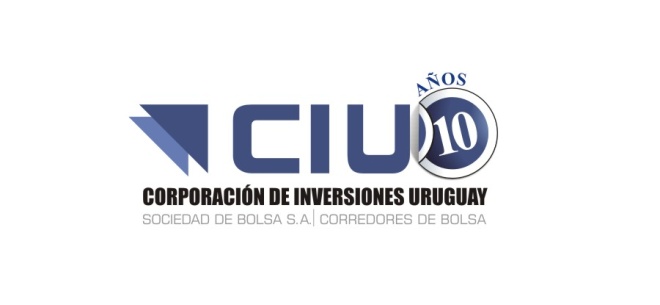 JBS USA LLC/JBS USA FINAJBSBBG001PR9322Fecha de Emisión: 			 27 de mayo de 2011Fecha de Vencimiento: 		1 de junio  de 2021Moneda de emisión y pago: 		Dólares EstadounidensesDescripción: JBS USA LLC / JBS USA Finance Inc. is set up a dual issuer special purpose entity. The Company was formed to issue debt securities in order to finance an intercompany loan to JBS USA Holdings, Inc., repay outstanding borrowings under a revolving facility, and for other general corporate purposes.JBS EE.UU. LLC / JBS EE.UU. Finance Inc. se creó una entidad de propósito especial de doble emisor. La compañía fue formada para emitir títulos de deuda con el fin de financiar un préstamo entre compañías de JBS USA Holdings, Inc., devolver los adelantos en circulación bajo una línea de crédito renovable, y para otros fines corporativos generales.Intereses: Tasa fija del 7,25% anual pagadera semestralmente, calculados sobre la base de 30/360. Las fechas de pago de intereses serán el 27 de Mayo y el 1 de diciembre de cada año hasta el vencimiento. Cuando el vencimiento de un cupón no fuere un día hábil, la fecha de pago será el día hábil inmediato posterior a la fecha de vencimiento original, pero el cálculo del mismo se realizará hasta el vencimiento original.Detalles de contacto: Dirección: 1770 Promontory Circle, Greeley, CO 80634, United States.Teléfono:  1-970-506.-8000